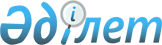 Ескелді аудандық мәслихатының 2017 жылғы 27 желтоқсандағы "Ескелді ауданының ауылдық округтерінің 2018-2020 жылдарға арналған бюджеттері туралы" № 24-162 шешіміне өзгерістер енгізу туралыАлматы облысы Ескелді аудандық мәслихатының 2018 жылғы 13 наурыздағы № 27-177 шешімі. Алматы облысы Әділет департаментінде 2018 жылы 27 наурызда № 4601 болып тіркелді
       2008 жылғы 4 желтоқсандағы Қазақстан Республикасының Бюджет кодексiнің 106-бабының 4-тармағына, "Қазақстан Республикасындағы жергілікті мемлекеттік басқару және өзін-өзі басқару туралы" 2001 жылғы 23 қаңтардағы Қазақстан Республикасы Заңының 6-бабының 1-тармағының 1) тармақшасына сәйкес, Ескелді аудандық мәслихаты ШЕШIМ ҚАБЫЛДАДЫ: 
      1. Ескелді аудандық мәслихатының 2017 жылғы 27 желтоқсандағы "Ескелді ауданының ауылдық округтерінің 2018-2020 жылдарға арналған бюджеттері туралы" № 24-162 шешіміне (Нормативтік құқықтық актілерді мемлекеттік тіркеу тізілімінде № 4488 тіркелген, 2018 жылдың 29 қаңтарында Қазақстан Республикасы нормативтік құқықтық актілерінің эталондық бақылау банкінде жарияланған) шешіміне келесі өзгерістер енгізілсін:
      көрсетілген шешімнің 1 және 3-тармақтары жаңа редакцияда баяндалсын: 
      "1. 2018-2020 жылдарға арналған Алдабергенов ауылдық округінің бюджеті тиісінше осы шешімнің 1, 2, 3-қосымшаларына сәйкес, оның ішінде 2018 жылға келесі көлемдерде бекітілсін:
      1) кірістер 58465 мың теңге, оның ішінде:
      салықтық түсімдер 11782 мың теңге;
      трансферттердің түсімдері 46683 мың теңге, оның ішінде:
      ағымдағы нысаналы трансферттер 5450 мың теңге;
      субвенциялар 41233 мың теңге;
      2) шығындар 58465 мың теңге;
      3) таза бюджеттік кредиттеу 0 теңге,
      4) қаржы активтерімен операциялар бойынша сальдо 0 теңге;
      5) бюджет тапшылығы (профициті) (-) 0 теңге;
      6) бюджет тапшылығын қаржыландыру (профицитін пайдалану) 0 теңге.";
      "3. 2018-2020 жылдарға арналған Бақтыбай ауылдық округінің бюджеті тиісінше осы шешімнің 7, 8, 9-қосымшаларына сәйкес, оның ішінде 2018 жылға келесі көлемдерде бекітілсін:
      1) кірістер 64476 мың теңге, оның ішінде:
      салықтық түсімдер 37782 мың теңге;
      трансферттердің түсімдері 26694 мың теңге, оның ішінде:
      ағымдағы нысаналы трансферттер 8792 мың теңге;
      субвенциялар 17902 мың теңге;
      2) шығындар 64476 мың теңге;
      3) таза бюджеттік кредиттеу 0 теңге,
      4) қаржы активтерімен операциялар бойынша сальдо 0 теңге;
      5) бюджет тапшылығы (профициті) (-) 0 теңге;
      6) бюджет тапшылығын қаржыландыру (профицитін пайдалану) 0 теңге.".
      2. Көрсетілген шешімнің 1 және 7-қосымшалары тиісінше осы шешімнің 1 және 2-қосымшаларына сәйкес жаңа редакцияда баяндалсын.
      3. Осы шешімнің орындалуын бақылау аудандық мәслихаттың "Экономика, қаржы, бюджет және заңдылықты сақтау мәселелерін қамтитын" тұрақты комиссиясына жүктелсін.
      4. Осы шешім 2018 жылғы 1 қаңтардан бастап қолданысқа енгізіледі. 2018 жылға арналған Алдабергенов ауылдық округінің бюджеті 2018 жылға арналған Бақтыбай ауылдық округінің бюджеті
					© 2012. Қазақстан Республикасы Әділет министрлігінің «Қазақстан Республикасының Заңнама және құқықтық ақпарат институты» ШЖҚ РМК
				
      Ескелді аудандық мәслихатының сессия төрағасы 

Д. Идрисов

      Ескелді аудандық мәслихатының хатшысы 

Қ. Алпысбаев
Ескелді аудандық мәслихатының 2018 жылғы "13" наурыздағы "Ескелді ауданының ауылдық округтерінің 2018-2020 жылдарға арналған бюджеттері туралы" Ескелді аудандық мәслихатының 2017 жылғы 27 желтоқсандағы № 24-162 шешіміне өзгерістер енгізу туралы" № 27-177 шешіміне 1-қосымша
Ескелді аудандық мәслихатының 2017 жылғы 27 желтоқсандағы "Ескелді ауданының ауылдық округтерінің 2018-2020 жылдарға арналған бюджеттері туралы" № 24-162 шешіміне 1-қосымша
Санаты
Санаты
Санаты
Санаты
Сомасы (мың теңге
Сыныбы
Сыныбы
Сыныбы
Сомасы (мың теңге
Iшкi сыныбы
Iшкi сыныбы
Сомасы (мың теңге
Атауы
Сомасы (мың теңге
1
2
3
4
5
I. Кірістер
58465
1
Салықтық түсімдер
11782
01
Табыс салығы
6581
2
Жеке табыс салығы
6581
04
Меншiкке салынатын салықтар
5201
1
Мүлiкке салынатын салықтар
4
3
Жер салығы
2096
4
Көлiк құралдарына салынатын салық
3101
4
Трансферттердің түсімдері
46683
02
Мемлекеттiк басқарудың жоғары тұрған органдарынан түсетiн трансферттер
46683
3
Облыстық бюджеттен түсетiн трансферттер
46683
Функционалдық топ
Функционалдық топ
Функционалдық топ
Функционалдық топ
Функционалдық топ
Сомасы (мың теңге)
Кіші функция
Кіші функция
Кіші функция
Кіші функция
Сомасы (мың теңге)
Бюджеттік бағдарламалардың әкімшісі
Бюджеттік бағдарламалардың әкімшісі
Бюджеттік бағдарламалардың әкімшісі
Сомасы (мың теңге)
Бағдарлама
Бағдарлама
Сомасы (мың теңге)
Атауы
Сомасы (мың теңге)
1
2
3
4
5
6
II.Шығындар
58465
01
Жалпы сипаттағы мемлекеттiк қызметтер 
23267
1
Мемлекеттiк басқарудың жалпы функцияларын орындайтын өкiлдiк, атқарушы және басқа органдар
23267
124
Аудандық маңызы бар қала, ауыл, кент, ауылдық округ әкімінің аппараты
23267
001
Аудандық маңызы бар қала, ауыл, кент, ауылдық округ әкімінің қызметін қамтамасыз ету жөніндегі қызметтер
20967
022
Мемлекеттік органдардың күрделі шығыстары
2300
04
Бiлiм беру
27601
1
Мектепке дейiнгi тәрбие және оқыту
27601
124
Аудандық маңызы бар қала, ауыл, кент, ауылдық округ әкімінің аппараты
27601
004
Мектепке дейінгі тәрбиелеу және оқыту және мектепке дейінгі тәрбиелеу және оқыту ұйымдарында медициналық қызмет көрсетуді ұйымдастыру
27601
07
Тұрғын үй-коммуналдық шаруашылық
4147
3
Елді-мекендерді көркейту
4147
124
Аудандық маңызы бар қала, ауыл, кент, ауылдық округ әкімінің аппараты
4147
008
Елдi мекендердегі көшелердi жарықтандыру
1998
009
Елдi мекендердiң санитариясын қамтамасыз ету
602
011
Елді мекендерді абаттандыру және көгалдандыру
1547
13
Басқалар
3450
9
Басқалар
3450
124
Аудандық маңызы бар қала, ауыл, кент, ауылдық округ әкімінің аппараты
3450
040
Өңірлерді дамытудың 2020 жылға дейінгі бағдарламасы шеңберінде өңірлерді экономикалық дамытуға жәрдемдесу бойынша шараларды іске асыруға ауылдық елді мекендерді жайластыруды шешуге арналған іс-шараларды іске асыру
3450
Функционалдық топ
Функционалдық топ
Функционалдық топ
Функционалдық топ
Функционалдық топ
Сомасы (мың теңге)
Кіші функция
Кіші функция
Кіші функция
Кіші функция
Сомасы (мың теңге)
Бюджеттік бағдарламалардың әкімшісі
Бюджеттік бағдарламалардың әкімшісі
Бюджеттік бағдарламалардың әкімшісі
Сомасы (мың теңге)
Бағдарлама
Бағдарлама
Сомасы (мың теңге)
Атауы
Сомасы (мың теңге)
ІІІ. Таза бюджеттік кредиттеу
0
Санаты
Санаты
Санаты
Санаты
Сомасы (мың теңге)
Сыныбы
Сыныбы
Сыныбы
Сомасы (мың теңге)
Ішкі сыныбы
Ішкі сыныбы
Сомасы (мың теңге)
Атауы
Сомасы (мың теңге)
5
Бюджеттік кредиттерді өтеу
0
01
Бюджеттік кредиттерді өтеу
0
1
Мемлекеттік бюджеттен берілген бюджеттік кредиттерді өтеу
0
Функционалдық топ
Функционалдық топ
Функционалдық топ
Функционалдық топ
Сомасы (мың теңге)
Кіші функция
Кіші функция
Кіші функция
Кіші функция
Сомасы (мың теңге)
Бюджеттік бағдарламалардың әкімшісі
Бюджеттік бағдарламалардың әкімшісі
Бюджеттік бағдарламалардың әкімшісі
Сомасы (мың теңге)
Бағдарлама
Бағдарлама
Сомасы (мың теңге)
Атауы
Сомасы (мың теңге)
IV. Қаржы активтерімен операциялар бойынша сальдо
0
Санаты
Санаты
Санаты
Санаты
Санаты
Сомасы (мың теңге)
Сыныбы
Сыныбы
Сыныбы
Сыныбы
Сомасы (мың теңге)
Ішкі сыныбы
Ішкі сыныбы
Сомасы (мың теңге)
Атауы
Сомасы (мың теңге)
V. Бюджет тапшылығы (профициті)
0
VI. Бюджет тапшылығын қаржыландыру (профицитін пайдалану)
0
Функционалдық топ
Функционалдық топ
Функционалдық топ
Функционалдық топ
Функционалдық топ
Сомасы (мың теңге)
Кіші функция
Кіші функция
Кіші функция
Кіші функция
Сомасы (мың теңге)
Бюджеттік бағдарламалардың әкімшісі
Бюджеттік бағдарламалардың әкімшісі
Бюджеттік бағдарламалардың әкімшісі
Сомасы (мың теңге)
Бағдарлама
Бағдарлама
Сомасы (мың теңге)
Атауы
Сомасы (мың теңге)
Қарыздарды өтеу
0Ескелді аудандық мәслихатының 2018 жылғы "13" наурыздағы "Ескелді ауданының ауылдық округтерінің 2018-2020 жылдарға арналған бюджеттері туралы" Ескелді аудандық мәслихатының 2017 жылғы 27 желтоқсандағы № 24-162 шешіміне өзгерістер енгізу туралы" № 27-177 шешіміне 2-қосымша
Ескелді аудандық мәслихатының 2017 жылғы 27 желтоқсандағы "Ескелді ауданының ауылдық округтерінің 2018-2020 жылдарға арналған бюджеттері туралы" № 24-162 шешіміне 7 қосымша
Санаты
Санаты
Санаты
Санаты
Сомасы (мың теңге
Сыныбы
Сыныбы
Сыныбы
Сомасы (мың теңге
Iшкi сыныбы
Iшкi сыныбы
Сомасы (мың теңге
Атауы
Сомасы (мың теңге
1
2
3
4
5
I. Кірістер
64476
1
Салықтық түсімдер
37782
01
Табыс салығы
21192
2
Жеке табыс салығы
21192
04
Меншiкке салынатын салықтар
16590
1
Мүлiкке салынатын салықтар
35
3
Жер салығы
710
4
Көлiк құралдарына салынатын салық
15845
4
Трансферттердің түсімдері
26694
02
Мемлекеттiк басқарудың жоғары тұрған органдарынан түсетiн трансферттер
26694
3
Облыстық бюджеттен түсетiн трансферттер
26694
Функционалдық топ
Функционалдық топ
Функционалдық топ
Функционалдық топ
Функционалдық топ
Сомасы (мың теңге)
Кіші функция
Кіші функция
Кіші функция
Кіші функция
Сомасы (мың теңге)
Бюджеттік бағдарламалардың әкімшісі
Бюджеттік бағдарламалардың әкімшісі
Бюджеттік бағдарламалардың әкімшісі
Сомасы (мың теңге)
Бағдарлама
Бағдарлама
Сомасы (мың теңге)
Атауы
Сомасы (мың теңге)
1
2
3
4
5
6
II.Шығындар
64476
01
Жалпы сипаттағы мемлекеттiк қызметтер 
26089
1
Мемлекеттiк басқарудың жалпы функцияларын орындайтын өкiлдiк, атқарушы және басқа органдар
26089
124
Аудандық маңызы бар қала, ауыл, кент, ауылдық округ әкімінің аппараты
26089
001
Аудандық маңызы бар қала, ауыл, кент, ауылдық округ әкімінің қызметін қамтамасыз ету жөніндегі қызметтер
22089
022
Мемлекеттік органдардың күрделі шығыстары
4000
04
Бiлiм беру
27165
1
Мектепке дейiнгi тәрбие және оқыту
27165
124
Аудандық маңызы бар қала, ауыл, кент, ауылдық округ әкімінің аппараты
27165
004
Мектепке дейінгі тәрбиелеу және оқыту және мектепке дейінгі тәрбиелеу және оқыту ұйымдарында медициналық қызмет көрсетуді ұйымдастыру
27165
07
Тұрғын үй-коммуналдық шаруашылық
6430
3
Елді-мекендерді көркейту
6430
124
Аудандық маңызы бар қала, ауыл, кент, ауылдық округ әкімінің аппараты
6430
008
Елдi мекендердегі көшелердi жарықтандыру
3032
009
Елдi мекендердiң санитариясын қамтамасыз ету
953
011
Елді мекендерді абаттандыру және көгалдандыру
2445
13
Басқалар
4792
9
Басқалар
4792
124
Аудандық маңызы бар қала, ауыл, кент, ауылдық округ әкімінің аппараты
4792
040
Өңірлерді дамытудың 2020 жылға дейінгі бағдарламасы шеңберінде өңірлерді экономикалық дамытуға жәрдемдесу бойынша шараларды іске асыруға ауылдық елді мекендерді жайластыруды шешуге арналған іс-шараларды іске асыру
4792
Функционалдық топ
Функционалдық топ
Функционалдық топ
Функционалдық топ
Функционалдық топ
Сомасы (мың теңге)
Кіші функция
Кіші функция
Кіші функция
Кіші функция
Сомасы (мың теңге)
Бюджеттік бағдарламалардың әкімшісі
Бюджеттік бағдарламалардың әкімшісі
Бюджеттік бағдарламалардың әкімшісі
Сомасы (мың теңге)
Бағдарлама
Бағдарлама
Сомасы (мың теңге)
Атауы
Сомасы (мың теңге)
ІІІ. Таза бюджеттік кредиттеу
0
Санаты
Санаты
Санаты
Санаты
Сомасы (мың теңге)
Сыныбы
Сыныбы
Сыныбы
Сомасы (мың теңге)
Ішкі сыныбы
Ішкі сыныбы
Сомасы (мың теңге)
Атауы
Сомасы (мың теңге)
5
Бюджеттік кредиттерді өтеу
0
01
Бюджеттік кредиттерді өтеу
0
1
Мемлекеттік бюджеттен берілген бюджеттік кредиттерді өтеу
0
Функционалдық топ
Функционалдық топ
Функционалдық топ
Функционалдық топ
Функционалдық топ
Сомасы (мың теңге)
Кіші функция
Кіші функция
Кіші функция
Кіші функция
Сомасы (мың теңге)
Бюджеттік бағдарламалардың әкімшісі
Бюджеттік бағдарламалардың әкімшісі
Бюджеттік бағдарламалардың әкімшісі
Сомасы (мың теңге)
Бағдарлама
Бағдарлама
Сомасы (мың теңге)
Атауы
Сомасы (мың теңге)
IV. Қаржы активтерімен операциялар бойынша сальдо
IV. Қаржы активтерімен операциялар бойынша сальдо
0
Санаты
Санаты
Санаты
Санаты
Сомасы (мың теңге)
Сыныбы
Сыныбы
Сыныбы
Сомасы (мың теңге)
Ішкі сыныбы
Ішкі сыныбы
Сомасы (мың теңге)
Атауы
Сомасы (мың теңге)
V. Бюджет тапшылығы (профициті)
0
VI. Бюджет тапшылығын қаржыландыру (профицитін пайдалану)
0
Функционалдық топ
Функционалдық топ
Функционалдық топ
Функционалдық топ
Функционалдық топ
Сомасы (мың теңге)
Кіші функция
Кіші функция
Кіші функция
Кіші функция
Бюджеттік бағдарламалардың әкімшісі
Бюджеттік бағдарламалардың әкімшісі
Бюджеттік бағдарламалардың әкімшісі
Бағдарлама
Бағдарлама
Атауы
Қарыздарды өтеу
Қарыздарды өтеу
0